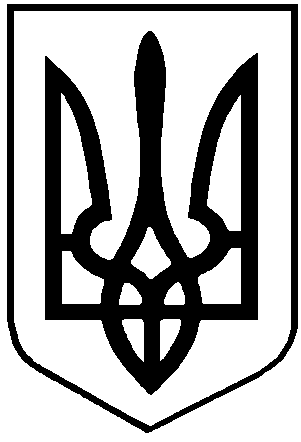 У К Р А Ї Н А    СТОРОЖИНЕЦЬКА  МІСЬКА  РАДА	ЧЕРНІВЕЦЬКОГО РАЙОНУ   ЧЕРНІВЕЦЬКОЇ  ОБЛАСТІ	ХХІІІ позачергова сесія VIIІ скликанняР І Ш Е Н Н Я  № 191-23/2022           Про внесення змін  до міського  бюджетуСторожинецької  територіальної громади на 2022 рік          Керуючись пунктом 23 частини 1 статті 26, статтею 61 Закону України “Про місцеве самоврядування в Україні”, Бюджетним кодексом України,  рішенням ХVІІ сесії Сторожинецької міської ради  VIIІ скликання від 23 грудня 2021р. № 456-17/2021 «Про міський бюджет Сторожинецької  територіальної громади на 2022 рік», враховуючи розпорядження Чернівецької обласної військової адміністрації від 16.11.2022 № 1390-р «Про внесення змін до обласного бюджету Чернівецької області на 2022 рік», рішення виконавчого комітету Кам’янської сільської ради від 04.11.2022 № 112 «Про внесення змін до бюджету Кам’янської сільської територіальної громади на 2022 рік»                               міська рада вирішила:                 1. Внести зміни у додаток № 1 «Доходи  місцевого  бюджету на 2022 рік» до  рішення  ХVІІ сесії Сторожинецької міської ради  VIIІ скликання від 23 грудня 2021р. № 456-17/2021  «Про міський бюджет Сторожинецької  територіальної громади на 2022 рік»,  згідно з додатком 1 до цього рішення.             2. Внести зміни у додаток № 3 «Розподіл видатків місцевого  бюджету на 2022 рік» до рішення  ХVІІ сесії Сторожинецької міської ради  VIIІ скликання від 23 грудня 2021р. № 456-17/2021 «Про міський бюджет Сторожинецької  територіальної громади на 2022 рік», згідно з додатком 2 до цього рішення.             3. Внести зміни у додаток № 4 «Міжбюджетні трансферти на 2022 рік» до  рішення  ХVІІ сесії Сторожинецької міської ради  VIIІ скликання від 23 грудня 2021р. № 456-17/2021 «Про міський бюджет Сторожинецької  територіальної громади на 2022 рік», згідно з додатком 3 до цього рішення.Продовження рішення ХХІІІ позачергової  сесії VIIІ скликання від 18 листопада 2022р. № 191 -23/2022                 4. Внести зміни у додаток № 5 «Обсяги капітальних вкладень бюджету у розрізі інвестиційних проєктів у 2022 році» до рішення  ХVІІ сесії Сторожинецької міської ради  VIIІ скликання від 23 грудня 2021р. № 456-17/2021  «Про міський бюджет Сторожинецької  територіальної громади на 2022 рік», згідно з додатком  4 до цього рішення.            5. Внести зміни  у додаток № 6 «Розподіл витрат місцевого бюджету на реалізацію місцевих/регіональних програм у 2022 році» до рішення  ХVІІ сесії Сторожинецької міської ради  VIIІ скликання від 23 грудня 2021р. № 456-17/2021 «Про міський бюджет Сторожинецької  територіальної громади на 2022 рік», згідно з додатком 5 до цього рішення.        6.Затвердити рішення виконавчого комітету Сторожинецької міської ради від 15 листопада 2022 року № 280 «Про уточнення показників міського бюджету на 2022 рік» (копія додається).       7.Відділу документообігу та контролю (М. БАЛАНЮК) забезпечити оприлюднення рішення на офіційному веб-сайті Сторожинецької міської ради Чернівецького району Чернівецької області.       8. Дане рішення набуває чинності з моменту оприлюднення.       9.Організацію виконання даного рішення покласти на начальника Фінансового відділу ( І.СЛЮСАР).        10. Контроль за виконанням цього рішення покласти на  першого заступника міського голови  Ігоря БЕЛЕНЧУКА та постійну комісію  з питань фінансів, соціально-економічного розвитку,   планування, бюджету  (Л.РАВЛЮК).Сторожинецький міський голова                                    Ігор МАТЕЙЧУК    18 листопада  2022 рокум. Сторожинець